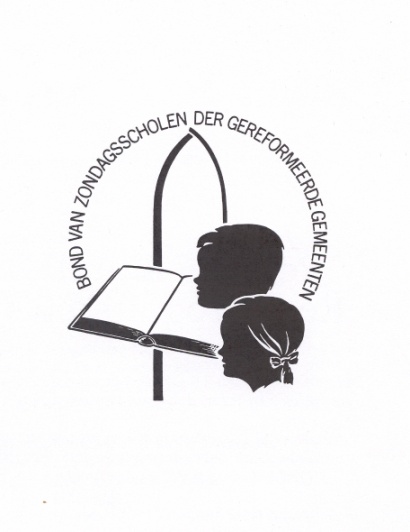 Uitgave van de Bond van Zondagsscholen van de Gereformeerde GemeentenZijn Naam is groot in IsraëlZingen: Psalm 9: 1 en 10Ik zal met al mijn hart den HEER,Blijmoedig geven lof en eer;Mijn tong zal mijn gemoed verzellen,En al Uw wonderen vertellen.Hij, die Uw Naam in waarheid kent,Zal, HEER’, op U in zijn ellend'Vertrouwen, wijl Gij nooit liet zuchtenHen, die gelovig tot U vluchten.Schriftlezing door kinderen: Jesaja 7: 10-1610 En de HEERE voer voort te spreken tot Achaz, zeggende:11 Eis u een teken van den HEERE, uw God; eis beneden in de diepte, of eis boven uit de hoogte.12 Doch Achaz zeide: Ik zal het niet eisen, en ik zal den HEERE niet verzoeken.13 Toen zeide hij: Hoort gijlieden nu, gij, huis van David! Is het ulieden te weinig, dat gij de mensen moede maakt, dat gij ook mijn God moede maakt?14 Daarom zal de Heere Zelf ulieden een teken geven; ziet, een maagd zal zwanger worden, en zij zal een Zoon baren, en Zijn Naam IMMANUËL heten.15 Boter en honig zal Hij eten, totdat Hij wete te verwerpen het kwade, en te verkiezen het goede.16 Zekerlijk, eer dit Knechtje weet te verwerpen het kwade, en te verkiezen het goede, zal dat land, waarover gij verdrietig zijt, verlaten zijn van zijn twee koningen.Zingen: Psalm 76 vers 1God is bekend bij Juda's stam,Waar Hij Zijn hogen zetel nam;Zijn Naam is groot in Israël;In Salem staat op Zijn bevel,De hutte van dien Hemelkoning;Op Sion is Zijn heil'ge woning.GebedBijbelvertelling : ‘Gods belofte aan een ontrouwe Achaz’2 Koningen 16, 2 Kronieken 28, Jesaja 7 en Lukas 2: 1-7Zingen: Psalm 103: 4 en 5Hij heeft voorheen aan Mozes Zijne wegen,Aan Isrels zaad, tot hun behoud genegen,Zijn daân getoond, en trouw'lijk hen geleid.Barmhartig is de HEER’ en zeer genadig;Schoon zwaar getergd, lankmoedig en weldadig;De HEER’ is groot van goedertierenheid. Hij zal Zijn volk niet eindeloos kastijden,Noch eeuwiglijk Zijn gramschap ons doen lijden.Hij is het, Die ons Zijne vriendschap biedt.Hij handelt nooit met ons naar onze zonden;Hoe zwaar, hoe lang wij ook Zijn wetten schonden,Hij straft ons, maar naar onze zonden niet.Gedicht: Immanuël(eventueel te zingen op de wijs: In de kleinste stad van Juda)’t Was een bange tijd voor Achaz,Koning te Jeruzalem,Toen de vijand onderweg was.O, die macht benauwde hem.Maar hij zocht in ’t angstig lotNiet de Heere, Isrels God.Toen God evenwél Zijn knecht zond -’t was Jesaja, de profeet –Klonk de boodschap, als uit Gods mond:‘Vrees niet, koning, want o weetDat de vijand, hoe geducht,Straks toch weer het land uit vlucht.Eis een teken van de Heere,Kies: omlaag of van omhoog.’Achaz ging het teken wéren.Afkeer was ‘t, die hem bewoog.‘Koning, doet gij dit daartoe:Maakt gij nu mijn God ook moe?’Daarom zal de Heere gevenZelf een teken door Zijn macht:Eenmaal schenkt een maagd het levenAan een Zoon, door ’s Heeren kracht.En Zijn Naam – ’t is Gods bevel-Die zal zijn: IMMANUEL.Zingen: Psalm 105: 1Looft, looft, verheugd, den HEER’ der heren;Aanbidt Zijn naam, en wilt Hem eren;Doet Zijne glorierijke daânAlom den volkeren verstaan,En spreekt, met aandacht en ontzag,Van Zijne wond'ren dag aan dag.Gedicht: Een Kind is ons geboren
(eventueel te zingen op de wijs: Nu daagt het in het Oosten)‘Een Kind is ons geboren!’Zo luidt Jesaja’s woord.Hij kwam, door God verkoren,Uit eeuw’ge liefde voort.‘Een Zoon is ons gegeven!’De Vader gaf Zijn Zoon.Om zondaars te doen leven,Verliet Hij ’s Vaders troon.Hij zal het al regeren,Zijn schouder draagt de macht.De Heer’ van alle herenHeerst eeuwig door Zijn kracht.Men zal Zijn Naam ook noemen:Ja, ‘Wonderlijk’ heet Hij.Zijn wond’ren zal men roemen.Méér namen nog draagt Hij:‘Raad’ - voor hen die ’t niet weten,En ‘Sterke God’ in macht.Ook ‘Vredevorst’ geheten,Die ‘Eeuwig’ wordt geacht.Zingen: Psalm 116 vers 10Ik zal Uw naam met dankerkentenisVerheffen, U al mijn geloften brengen;'k Zal liefd' en lof voor U ten offer mengen,In 't heiligdom, waar 't volk vergaderd is.Schriftlezing door kinderen Jesaja 9: 1, 5, 61 Het volk, dat in duisternis wandelt, zal een groot licht zien; degenen, die wonen in het land van de schaduw des doods, over dezelve zal een licht schijnen.5 Want een Kind is ons geboren, een Zoon is ons gegeven, en de heerschappij is op Zijn schouder; en men noemt Zijn Naam Wonderlijk, Raad, Sterke God, Vader der eeuwigheid, Vredevorst;6 Der grootheid dezer heerschappij en des vredes zal geen einde zijn op den troon van David en in zijn koninkrijk, om dat te bevestigen, en dat te sterken met gericht en met gerechtigheid, van nu aan tot in eeuwigheid toe. De ijver des HEEREN der heirscharen zal zulks doen.Zingen: Psalm 8 vers 1HEER’, onze Heer’, grootmachtig Opperwezen!Hoe wordt Uw Naam op aard' alom geprezen!Gij, Die den glans van Uwe majesteitHebt boven lucht en heem'len uitgebreid.Gedicht: het eeuwig Woord is vlees geworden
(eventueel te zingen op de wijs uit de bundel  ‘Uit Sions zalen’)Het eeuwig Woord is vlees gewordenEn in het stof geopenbaard.
Hij kwam voldoen aan ’s Vaders orde
En werd geboren op deez’ aard’.O Kind! In Bethlehem geborenIn een geringe beestenstal,
Gods eigen Zoon en uitverkoren
Door Wie geschapen is ’t heelal.Daar zongen al de hemelingen:
Geloofd zij God in eeuwigheid;
God toont Zijn gunst aan doemelingen
Op aarde daalt Gods heerlijkheid.Gods Zoon werd als een mens gevonden,
Die Zijne heerlijkheid verliet.
Hij lag in doeken slechts gewonden,Verachtte ’t beeld des mensen niet.God-mens liet Zich tot zonde maken,
Hij nam de schuld en droeg de straf.
Voldeed aan ’s Rechters eis en wrake
En nam de vloek van Jakob af.O wonder! Eng’len staan hier stille
En zien in deze diepte neer.
Gods Zoon voldeed aan ’s Vaders wille
Hij werd een dienstknecht, aller Heer’.Och mocht mijn hart Uw komst gevoelen,
Wiens Naam is Wonder, Sterkte, Raad.
Uw bloed toch moog’ Gods wrake koelen
Voor mij, mijn Borg en Advocaat.Zingen: Psalm 8 vers 9HEER’,  onze Heer’, grootmachtig Opperwezen!Hoe billijk wordt Uw grote Naam geprezen;Hoe heerlijk rolt, uit aller vromen mond,Die grote Naam door 't ganse wereldrond!Gedicht: Een Kind is ons geboren
(eventueel te zingen op de wijs: Psalm 146 of Once in Royal Davids City)Op ’t geluid der hemelkoren,Op ’t gelei van Jacobs ster,Dat wij ’t Kindek’ ons geboren,Biddend naad’ren, schoon van ver.Gods- en Mensenzoon tezaam,WONDERLIJK! Dat is Zijn Naam.In die nederige woningLigt, van zicht’bre glans ontbloot,Gods Gezalfde, Sions Koning!D’ Eengeboor’n’  in ’s Vaders schoot!Die van ouds genoemd werd RAAD’t Woord door Wie de wereld staat!Laat ons blijde, maar met beven,Lof en prijs en hulde biênAan die Zoon, van God gegeven,Arm en klein op moeders kniên!Want Zijn hand bestiert ons lot,En Zijn Naam is STERKE GOD!In den tijd werd Hij geboren,Aan Zijn eigen woord getrouw;D’ Eengeboren’, d’ uitverkoren’,Als ’t beloofde Zaad der vrouwAan de vaad’ren toegezeid,Vader Zelf, der EEUWIGHEID.Eeuwig moet dat Kind regeren,Spruit en Hoofd van Davids Huis!Alles zal Hij overheren,Door de zwakheid van het kruis!Schoon Hij aanstoot brengt en zwaardVREDEKONING toch op aard’!Wonderlijke! Raad! Almachtig,Eeuwenvader, Vredeheer,Aan de nacht des heils gedachtigVallen w’ in  aanbidding neerVoor den Meester van ’t heelalIn de Bethlehemse stal!Zingen: Psalm 52 vers 7Mijn God, U zal ik eeuwig loven,Omdat Gij 't hebt gedaan;'k Verwacht Uw trouwe hulp van boven;Uw waarheid zal bestaan;Uw Naam is voor 't oprecht gemoedVan al Uw gunstvolk goed.Vrije vertellingSluitingZingen: Ere zij GodEre zij GodEre zij GodIn de hoge, in de hoge, in de hogeVrede op aarde, vrede op aardeIn de mensen een welbehagen.Ere zij God in de hogeEre zij God in de hogeVrede op aarde, vrede op aardeVrede op aarde, vrede op aardeIn de mensen, in de mensen een welbehagenIn de mensen een welbehagen, een welbehagenEre zij GodEre zij GodIn de hoge, in de hoge, in de hogeVrede op aardeVrede op aardeIn de mensen een welbehagen.Amen, amen.De eerste twee opgenomen gedichten zijn met toestemming van uitgeverij Den Hertog overgenomen uit het boekje ‘Want Hij is onze Vrede’  van dhr. W. Droogers. Het derde gedicht is van L.G.C. Ledeboer en het vierde van I. da Costa, beide overgenomen uit de bundel ‘Uit Sions Zalen’.De Bijbelvertelling over ‘Gods belofte aan een ontrouwe Achaz’ is te vinden in het boekje met kerstverhalen van 2014 van de zondagsscholenbond.Uw Woord houdt standOpeningSamenzang: Lofzang van Zacharias :1Lof zij den God van Israël,Den Heer', die aan Zijn erfvolk dacht,En, door Zijn liefderijk bestel,Verlossing heeft teweeg gebracht;Een hoorn des heils heeft opgerecht;'t Geen Davids huis was toegezegd,Dat wil Hij ons nu schenken;Gelijk Gods trouw, van 's aardrijks ochtendstond,Door der profeten wijzen mond,Zich hiertoe aan de vaderen verbond.Schriftlezing: Lukas 2: 1-20GebedKinderen zingen: Stille nacht: 1 en 3Stille nacht, heilige nacht.Davids Zoon, lang verwacht,Die miljoenen eens zaligen zal
wordt geboren in Bethlehems stal.
Hij, der schepselen Heer
Hij, der schepselen Heer.Stille nacht, heilige nacht,
Vreed' en heil wordt gebracht,
aan een wereld, verloren in schuld.
Gods belofte wordt heerlijk vervuld.
Amen! Gode zij eer
Amen! Gode zij eer.
Bijbelvertelling : Lukas 2Samenzang: Lofzang van Maria: 1Mijn ziel verheft Gods eer;Mijn geest mag blij den Heer',Mijn Zaligmaker noemen,Die, in haar lagen staat,Zijn dienstmaagd niet versmaadt,Maar van Zijn gunst doet roemen.Gedicht: Opnieuw heeft God een jaar gespaard.We mogen weer gedenken,
hoe God Zijn eengeboren Zoon
op aarde wilde schenken.Ja, saâm gedenken is wel groot,
maar, bracht het ons nog meer?Knielden wij in verwondering
reeds voor dat kribje neer?Heeft God, de Heere, Die ons droeg
het reeds geopenbaard,
dat Hij voor wankelen behoedt,
je voet voor ramp bewaart?Weet je dat niet?Vraag dan de Heere, elke dag:‘Is het ook voor mij geweest
dat Gij in doeken lag?’Kinderen zingen : Psalm 116:3Och Heer', och wierd mijn ziel door U gered!’Toen hoorde God; Hij is mijn liefde waardig.De Heer' is groot, genadig en rechtvaardig,En onze God ontfermt zich op 't gebed.Gedicht:Gij daalt uit het Hemels licht
in de diepe duisternis
om te verbreken het bestaan
van eeuwig Godsgemis.Die diepe duisternis, dat was
de kracht van satans macht.
Waar Christus met Zijn komst op aard’
verandering in bracht.Hoe Hij op aard gekomen is,
is al zeer veel verhaald.
Maar nooit genoeg voor hem,
die in het duister dwaalt.Reeds eeuwen van te voren
werd Zijn komst op aard’ voorzegd.
Profeten kregen heel dit Woord
door God in ’t hart gelegd.Zij schreven in de Bijbelboeken
van heel het Oude Testament,
’t verlangen van hun harte neder.
Die teksten zijn ons wel bekend.Als eerst noemen wij het ‘RIJSJE’
dat voortkomt uit de oude tronk.
Een scheut daarvan zal vrucht gaan dragen
een Vrucht, Die eeuwig staat ten pronk.

Want toen die dag was aangebroken,
dat God die Vrucht op aarde bracht,
heeft Hij het eng’lenkoor doen zingen
vrede op aard’ in duist’re nacht.Kinderen zingen: Ere zij GodEre zij GodEre zij GodIn de hoge, in de hoge, in de hogeVrede op aarde, vrede op aardeIn de mensen een welbehagen.Ere zij God in de hogeEre zij God in de hogeVrede op aarde, vrede op aardeVrede op aarde, vrede op aardeIn de mensen, in de mensen een welbehagenIn de mensen een welbehagen, een welbehagenEre zij GodEre zij GodIn de hoge, in de hoge, in de hogeVrede op aardeVrede op aardeIn de mensen een welbehagen.Amen, amen.Gedicht: De herders waren de getuigen,
van dit zo prachtig eng’lenkoor.Zulk schoon gezang komt hier op aarde
uit ’s mensenmond niet voor.Die herders kregen toen de boodschap,
waar ’t Godd’lijk Kind geboren was.Ze gingen, na het horen van die tijdingNaar de geboorteplaats alras.De schapen, waar ze wacht bij hielden,
daar hebben ze niet aan gedacht.Maar geloof maar zeker, dat de Heere
over die kudde hield de wacht.Ze vonden ’t Kind in doeken liggen,
en knielden bij het kribje neer.Z’ erkenden daar hun grote KoningDie daalde van de hemel neer.Ze roemden en zij prezen samen
het Wonder, dat de Heere bracht.
Hoe Hij op wonderlijke wijze
voor zondaren, verlossing bracht.Ach, waren wij maar als die herders,
zij wachten niet, maar, maakten Hem groot.
Omdat Hij redde hunne zielen
uit satans macht, uit zondedood.
Kinderen zingen: Psalm 116: 7Wat zal ik, met Gods gunsten overlaan,Dien trouwen Heer' voor Zijn gena vergelden?'k Zal bij den kelk des heils Zijn Naam vermelden.En roepen Hem met blijd' erkentnis aan.Gedicht: Laten wij dan buigen onze knietjes,
en ook bukken wij het hoofd.Laat ons bidden tot de HeereHij heeft het immers Zelf beloofd?

Hij heeft beloofd, dat ieder
die vast op Hem vertrouwt,
als ’t met een waar gelovig hart is,
zeker op geen zandgrond bouwt.Maar laten wij altijd gedenken,
ons eigen eer, geeft altijd strop.
Hem roemen, voor Zijn trouwe zorgen,
daar geeft de Heere zegen op.Samenzang: Psalm 77:7'k Zal gedenken, hoe voor dezenOns de Heer' heeft gunst bewezen;'k Zal de wondren gadeslaan,Die Gij hebt van ouds gedaan.'k Zal nauwkeurig op Uw werkenEn derzelver uitkomst merken,En, in plaats van bittre klacht,Daarvan spreken dag en nacht.Gedicht:Misschien is ’t mooist van ’t Kerstverhaal
door dit gedicht verbleekt.
Maar weet, dat nu de Heere God,
ook door Zijn Woord nog spreekt!Zijn Woord houdt immers eeuwig stand,
voor groot of klein, voor arm of rijk.Vraag of de Heere God ook ons redt
uit onze nood, uit ’t wereldrijk.Neem in je hart, zolang je leeft
het Wonder van het Kerstfeest mee.Bidt dan: ‘O Heere, leer mij ’t begrijpen,
en geef ook mij, ja mij, een zegen mee.’ Die zegen, die uit Uwe hand,
zelfs d’ eeuwigheid verduurt.O Heere, geef mij toch een hart
dat door Uw Hand wordt bestuurd.Gods Woord geeft ons een Psalmvers aan
dat veel gezongen is.
Het zegt, dat je tot Hem mag gaan,Zijn woorden zijn gewis.Samenzang: Psalm 81:12‘Opent uwen mond,Eist van Mij vrijmoedigOp mijn trouwverbond;Al wat u ontbreekt,Schenk Ik, zo gij 't smeekt,Mild en overvloedig.’Vrije vertellingSamenzang: Lofzang van Simeon: 1 en 2Zo laat Gij, Heer', Uw knecht,Naar 't woord, hem toegezegd,Thans henengaan in vrede;Nu hij Uw zaligheid,Zo lang door hem verbeid,Gezien heeft op zijn bede.Een licht, zo groot, zo schoon,Gedaald van 's hemels troon,Straalt volk bij volk in d' ogen;Terwijl 't het blind gezichtVan 't heidendom verlicht,En Isrel zal verhogen.SluitingKerstprogrammaOpeningSamenzang: Psalm 98:2Hij heeft gedacht aan Zijn genade,Zijn trouw aan Isrel nooit gekrenkt;Dit slaan al 's aardrijks einden gade,Nu onze God Zijn heil ons schenkt.Juich dan den HEER met blijde galmen,Gij ganse wereld, juich van vreugd;Zing vrolijk in verheven psalmenHet heil, dat d' aard' in 't rond verheugt.Schriftlezing:  Lukas. 2: 1-20GebedGedicht Toen de mens, verleid door satan,
at van de verboden vrucht,
is hij bang, bevreesd en angstig
van de Heere weggevlucht.Satan dacht: Ík heb ’t gewonnen;
God komt nooit meer aan Zijn eer;
nooit zal iemand zalig worden;
nooit is er verlossing meer!’Maar God Zelf heeft in Zijn liefde
tòch een moog’lijkheid bedacht,
tot behoudenis van velen
uit het menselijk geslacht.Hij beloofde de Verlosser,
namelijk Zijn Eigen Zoon,
Die als mens op aard’ zou komen,
arm, en zonder kroon of troon!Christus zou geboren worden
als ’t beloofde Vrouwenzaad;
satan nam om dat te weren,
alle middelen te baat.Dikwijls scheen het hem te lukken
en dan leek het afgedaan.’t Scheen of Gods  beloften nooit meer
in vervulling zouden gaan.‘k Denk aan Kaïn, die zijn broeder
doodsloeg, vol van nijd en haat.Uit die goddeloze Kaïn
schonk God nooit het Vrouwenzaad.Satan lachte, maar de Heere
schonk in Abels plaats een Seth,
en zo konden ’s Heeren plannen
tòch weer worden voortgezet.Eeuwen later riep God Abram
uit een vreemd, en heidens land;Hij beloofd’ opnieuw de Heiland;
wie kon ’t bevatten met ’t verstand?Abraham bezat geen kind’ren;
hij en Sara waren oud.Hoe zou God Zijn Woord vervullen,
dat aan hen was toevertrouwd?Maar God werkt door wond’re wegen!Bij de mensen kon ’t niet meer!Toen werd Izaäk geboren,
en God kreeg opnieuw de eer!
Samenzang: Lofzang van Zacharias:2God had hun, tot hun troost, gemeld,Hoe Zijn genâ ons redden zouVan onzer haat'ren wreed geweld;Nu blijkt Zijn onverwrikb're trouw;Nu toont Hij Zijn barmhartigheid,Van ouds den vaad'ren toegezeid,En dat Hij wil gedenkenAan 't heilverbond, aan dien gestaafden eed,Dien Hij weleer aan Abram deed,Aan Zijn verbond, dat van geen wank'len weet.Gedicht:Izak en Rebekka trouwden,
maar een kindje kwam er niet.Dit gaf Izak en Rebekka
werk’lijk toch wel veel verdriet.Eindelijk, na twintig jaren,
toonde God Zijn trouw en macht;
Izak en Rebekka hadden
niet vergeefs op God gewacht.Ja, God schonk hen zelfs twee zonen:
Ezau, d’ eerste, sterk en groot;
maar ook Jakob, die als jongste,
moeders liefde zéér genoot.
Want de Heere had gesproken,
dat uit Jakobs nageslacht
de beloofde Heere Jezus
eens zou worden voortgebracht.Soms wou Ezau Jakob doden,
maar God zorgde altijd weer.En al ging ’t door donk’re wegen
God verloste keer op keer.Israël kwam in Egypte,
’t werd verdrukt door Farao’s hand;
ja, ’t volk moest vernietigd worden
in dat vreemde heidenland.Satan dacht weer:’Nu zal ’t lukken;
als dat volk ten onder gaat,
wordt de Christus niet geboren
en dan triumfeert het kwaad.’Maar de Heere gaf verlossing,
Hij heeft op Zijn Eigen tijd,’t volk van Isrel door Zijn almacht
uit Egypte uitgeleid.Kinderen zingen: Psalm 136:4Looft Gods macht, die onbeperkt,Gadeloze wond'ren werkt;Want Zijn gunst, alom verspreid,Zal bestaan in eeuwigheid.Gedicht: Ja, nog méér zou satan woeden,
denk maar aan Athalia;
sla haar goddeloze handel
met des konings zonen ga.Zij liet z’ allemaal vermoorden,
maar God waakte voor Zijn Woord,
dáárom werd de kleine Joas
door haar woede niet vermoord!Eenmaal zou de Christus komen
uit het koninklijk geslacht;
dáárom moest een Joas leven
en werd satans plan belacht!Haman wilde ’t ook proberen
in zijn felle Jodenhaat;
wéér zal men de strijd ontbranden
met ’t beloofde Vrouwenzaad.’t Volk, verstrooid in Babels landen,
neigde naar de ondergang;
ied’re Jood moest men vermoorden;
Isrel kreeg ’t bijzonder bang.Maar hoe donker ’t ook mocht wezen,
God gaf uitkomst; onverwacht
moest de vijand het verliezen,
werd hij schrikk’lijk omgebracht.Altijd bleef de Heere zorgen,
hoe onmoog’lijk het ook scheen.Hij zou Zelf Zijn Woord vervullen,
dwars door satans listen heen.’t Werd in Isrel bang en donker,
géén profeten spraken meer,
nog slechts enkelen verlangden
naar de komst van Isrels Heer’.Toen gebeurde ’t Godd’lijk wonder:
in het midden van de nacht
werd de Heere Jezus Christus
uit Maria voortgebracht.Eng’len zongen, herders knielden
voor de Koning van ’t heelal,
Die genaamd moest worden Jezus,
omdat Hij verlossen zal.Jezus is de Zaligmaker,Die verlost van ’t hoogste kwaad;Die tot ’t hoogste goed zal brengen,
dat in ’s Heeren gunst bestaat.Kinderen zingen: Stille nacht: 1 en 3Stille nacht, heilige nacht.Davids Zoon, lang verwacht,Die miljoenen eens zaligen zalwordt geboren in Bethlehems stal.Hij, der schepselen HeerHij, der schepselen Heer.Stille nacht, heilige nacht,Vreed' en heil wordt gebracht,aan een wereld, verloren in schuld.Gods belofte wordt heerlijk vervuld.Amen! Gode zij eerAmen! Gode zij eer.Kerstvertelling: n.a.v. Lukas 2: 1-20GedichtSatan had het wéér verloren;
God werkt naar Zijn Eigen wil
en Hij zàl Zijn raad volvoeren.
toch zat satan nog niet stil.Toen de Wijzen uit het Oosten
kwamen naar Jeruzalem,
om de Heiland te aanbidden,
lag hun weg naar Bethlehem.En Herodes, die dit hoorde,
dacht: ‘Ik moet straks van mijn troon;
die zal vast gegeven worden
aan die grote Koningszoon.’‘Maar dat moet ik toch voorkomen:‘k Sla de kleine kind’ren dood,
en als niemand kan ontkomen
is er voor mijn troon geen nood.’’t Goddeloze plan van satan
werd door God te niet gedaan:
Hij liet Jozef en Maria
met het Kindje veilig gaan.En zo werd de Heere Jezus
van Herodes’ zwaard gered.Eerst, nadat Herodes dood was,
woonde Hij in Nazareth.En nog altijd zien w’ op aarde,
dat de satan verder gaat
om Gods kind’ren te bestrijden
met een vreselijke haat.Ja, hij wil Gods werk verstoren;
hij misgunt aan God de eer.Tegen zaligheid van mensen
gaat hij altijd nog te keer.Hij probeert ons te verleiden
tot de zonde, tot het kwaad:
en ons boze hart wil luist’ren;
is zelfs tot geen goed in staat!Maar de Heere kan verlossen;
hij bezit toch alle macht;
Hij heeft satan overwonnen
 en ontneemt hem eens zijn kracht.Laten wij dan altijd bidden:‘Heere, geef mij toch een hart;
dat U lief heeft, U wil dienen.’O, dan wordt de zonde smart!Dan zal satan nog wel plagen
en dan doet het ons wel pijn,
maar tenslotte zal de Heere
eeuwig Overwinnaar zijn.Allen die de Heere vrezen
zullen eens bevrijd van strijd,
mèt de Heere overwinnen
tot in alle eeuwigheid.Kinderen zingen: Ere zij GodEre zij GodEre zij GodIn de hoge, in de hoge, in de hogeVrede op aarde, vrede op aardeIn de mensen een welbehagen.Ere zij God in de hogeEre zij God in de hogeVrede op aarde, vrede op aardeVrede op aarde, vrede op aardeIn de mensen, in de mensen een welbehagenIn de mensen een welbehagen, een welbehagenEre zij GodEre zij GodIn de hoge, in de hoge, in de hogeVrede op aardeVrede op aardeIn de mensen een welbehagen.Amen, amen.Samenzang: Lofzang van Zacharias: 1 en 3Lof zij den God van Israël,Den HEER, die aan Zijn erfvolk dacht,En, door Zijn liefderijk bestel,Verlossing heeft teweeg gebracht;Een hoorn des heils heeft opgerecht;'t Geen Davids huis was toegezegd,Dat wil Hij ons nu schenken;Gelijk Gods trouw, van 's aardrijks ochtendstond,Door der profeten wijzen mond,Zich hiertoe aan de vaderen verbond.Hij speld' ons, dat wij t' allen tijd,Wanneer die blijde heildag rees,Van 's vijands dienstbaar juk bevrijd,Hem dienen zouden zonder vrees,Naar 't heilig recht, in ware deugd.O dierbaar Kind, o stof van vreugd,Geschenk van 't Alvermogen,Elk noem' U Gods profeet en geev' U eer;Gij treedt voor 't aanschijn van den Heer',En baant Zijn weg door leven en door leer.Vrije KerstvertellingSluiting